.[32 Count intro]Side Step Right. Together. Chasse Right. Cross. Unwind Full Turn Right. Right Side Rock with Sways.Note:	Use Hips on Counts 1 – 4 aboveWeave Left. Forward Rock. Right Shuffle 1/2 Turn Right.Forward Rock. 2 x 1/2 Turns Left. Left Lock Step Back. Back Rock.#1/4 Turn Left. Drag. 2 x Hips Sways. Behind. 1/4 Turn Right. Step. Pivot 1/2 Turn Right.Step Forward. Toe Tap. Back Rock with Hip Push. 2 x 1/2 Turns Left. Step. Pivot 1/4 Turn Left.Cross. Side. Right Cross Shuffle. Side Rock. Recover 1/4 Turn Right. 2 x Walks Forward.Note:	Use Hips on Counts 1 – 4 above … and Take Small Steps	Forward Rock. Left Triple 3/4 Turn Left. Forward Rock. Right Triple Full Turn Right.Easier Option:  Counts 7&8 above … Right Coaster StepStep Forward. Lock. Left Lock Step Forward. Step Pivot 1/2 Turn Left x 2.Start AgainContact: www.robbiemh.co.ukLove's Highway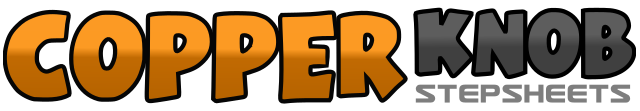 .......Count:64Wall:4Level:Intermediate.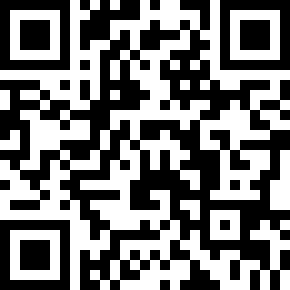 Choreographer:Robbie McGowan Hickie (UK) - March 2014Robbie McGowan Hickie (UK) - March 2014Robbie McGowan Hickie (UK) - March 2014Robbie McGowan Hickie (UK) - March 2014Robbie McGowan Hickie (UK) - March 2014.Music:Don't Really Matter - Roy Torres : (CD: Out Here Somewhere)Don't Really Matter - Roy Torres : (CD: Out Here Somewhere)Don't Really Matter - Roy Torres : (CD: Out Here Somewhere)Don't Really Matter - Roy Torres : (CD: Out Here Somewhere)Don't Really Matter - Roy Torres : (CD: Out Here Somewhere)........1 – 2Step Right to Right side. Close Left beside Right.3&4Step Right to Right side. Close Left beside Right. Step Right to Right side.5 – 6Cross Left over Right. Unwind Full turn Right. (Weight on Left)7 – 8Rock Right out to Right side swaying hips Right. Recover on Left swaying hips Left.1 – 4Cross step Right over Left. Step Left to Left side. Cross Right behind Left. Step Left to Left side.5 – 6Rock forward on Right. Rock back on Left.7&8Right shuffle making 1/2 turn Right stepping Right. Left. Right. (Facing 6 o’clock)1 – 2Rock forward on Left. Rock back on Right.3 – 4Make 1/2 turn Left stepping forward on Left. Make 1/2 turn Left stepping back on Right.5&6Step back on Left. Lock step Right across Left. Step back on Left.7 – 8Rock back on Right. Rock forward on Left.1 – 2Make 1/4 turn Left stepping Right Long step to Right side. Drag Left towards Right. (Weight on Right)3 – 4Step Left to Left side swaying hips Left. Sway hips Right. (Facing 3 o’clock)5 – 6Cross Left behind Right. Make 1/4 turn Right stepping forward on Right.7 – 8Step forward on Left. Pivot 1/2 turn Right. (Facing 12 o’clock)1 – 2Step forward on Left. Tap Right toe behind Left heel.3 – 4Step Slightly back on Right pushing hips back. Recover on Left pushing hips forward.5 – 6Make 1/2 turn Left stepping back on Right. Make 1/2 turn Left stepping forward on Left.7 – 8Step forward on Right. Pivot 1/4 turn Left. (Facing 9 o’clock)1 – 2Cross step Right over Left. Step Left to Left side.3&4Cross step Right over Left. Step Left to Left side. Cross step Right over Left.5 – 6Rock Left to Left side. Recover on Right making 1/4 turn Right.7 – 8Walk forward on Left. Walk forward on Right. (Facing 12 o’clock)1 – 2Rock forward on Left. Rock back on Right.3&4Left triple step making 3/4 turn Left stepping Left. Right. Left. (Facing 3 o’clock)5 – 6Rock forward on Right. Rock back on Left.7&8Right triple step (On the Spot) making Full turn Right stepping Right. Left. Right.1 – 2Step forward on Left. Lock step Right behind Left.3&4Step forward on Left. Lock step Right behind Left. Step forward on Left.5 – 6Step forward on Right. Pivot 1/2 turn Left.7 – 8Step forward on Right. Pivot 1/2 turn Left. (Facing 3 o’clock)